Предметно-пространственная среда на свежем воздухе, доступная воспитанникам группыПредметная развивающая среда ДОУ должна обеспечивать всестороннее развитие личности ребенка, это та система, которая обеспечивает жизнедеятельность детей и их полноценное развитие, формирование основ базовой культуры личности, всестороннего развитие психических и физических качеств в соответствии с ФГОС ДО.Участок группы также является частью развивающего пространства группы, в пределах которого осуществляется свободная двигательная и игровая деятельность детей. Так как в летний период, когда большую часть времени дети проводят на свежем воздухе, то вопрос наполняемости предметно-развивающей среды на летних участках становится очень актуальным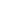 Предметная среда на территории дошкольного учреждения включает:
∙ теневой навес;
∙ спортивную площадку;
∙ размеченную дорожку для занятий в равновесии, бегом, прыжками;
∙ площадку для игр по ознакомлению с правилами дорожного движения;
∙ цветочные клумбы, цветники;
∙ огород.
∙ площадка для игр с песком, ветром;
∙ бассейны для игр с водой;
∙ на площадке теневого навеса: столы для общения детей с книгой, рисования, настольно-печатных игр, конструктивных игр, оригами, аппликации, ручного труда, для работы с природным материалом.